P08 Lerkils IF -24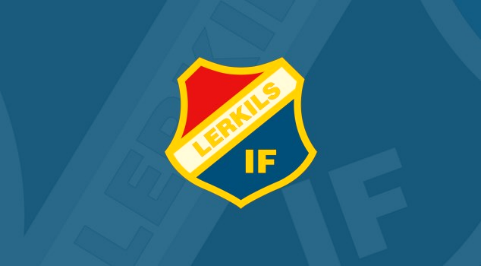 Vad har vi gjort sedan sist 😊Träningar -23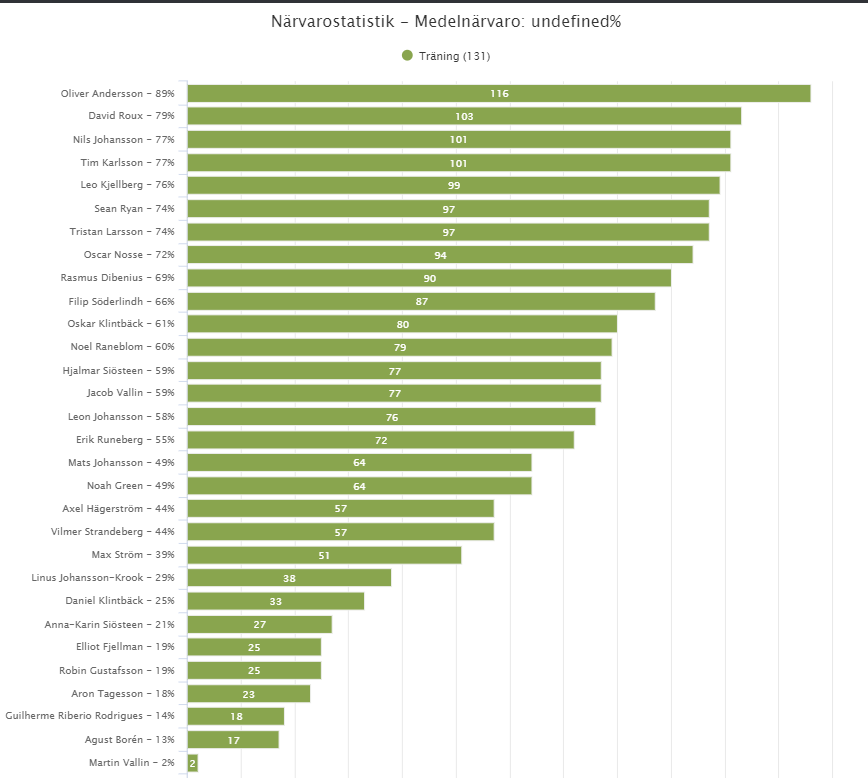 Matcher -23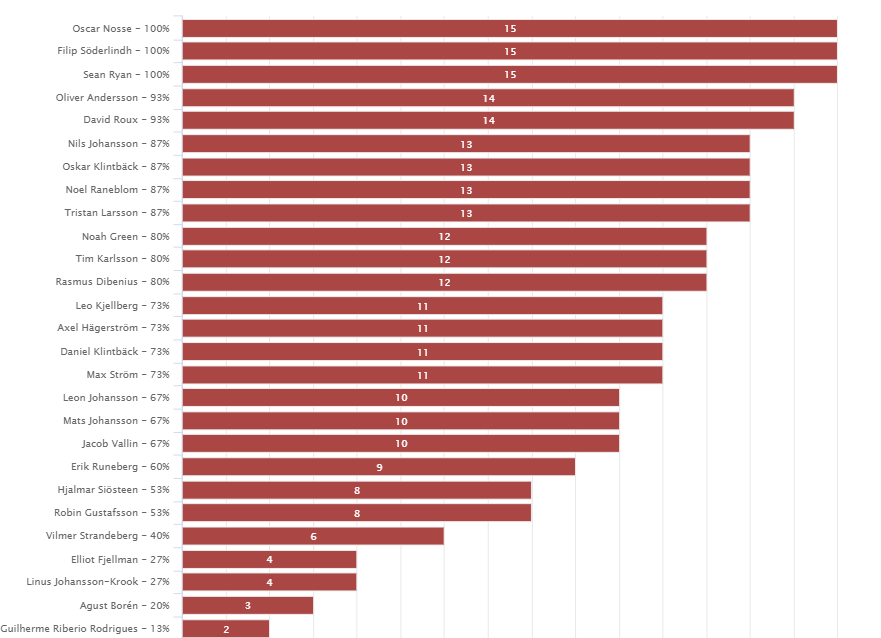 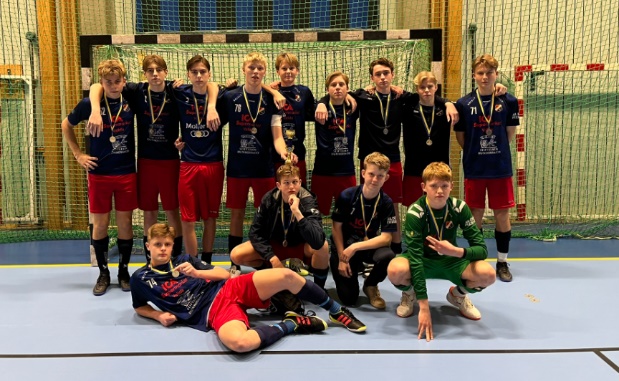 Vad fokuserar vi på nu?Fortsätta med egen teknik med boll.Mottagning av boll på rätt sätt i spelet.Fortsätta med passningsövningar.SpelförståelseSpelövningarDavid går utbildning nivå C hos Hallands FF. 5 dagarDavid, Mats o Daniel har nivå D idag.Mats går utbildning för målvakter 11-manna. 2 dagarÅrets arbetsuppdrag som förälder:MatchvärdarKioskansvariga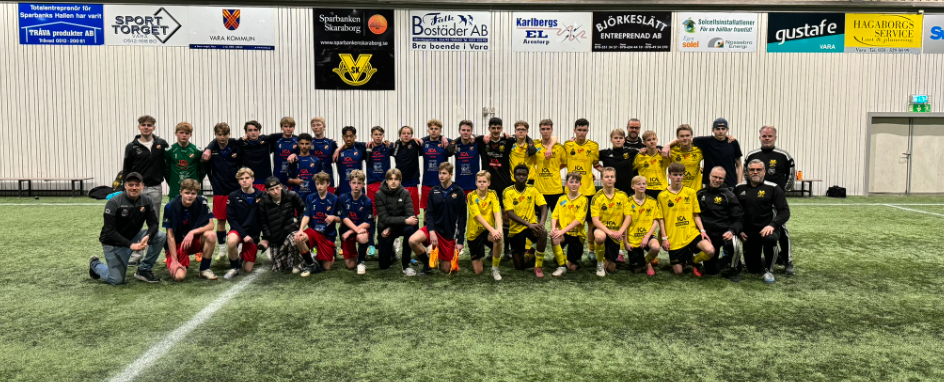 Bingolotter jul/ påskGranförsäljningLuciacupen Cuper 2024:Ålborg 8-12 MajEventuellt Gothia Cup v.29Eskilscupen 1-4 AugQuality Cup 25-27 OktLagkassan P08: Ska vi samla in mer pengar till laget? Röstning.Lag 2024: pojk/ junior 11-manna Lerkils IFP09 (15-16år) - Göteborg Medel -> Matcher troligen på helgenP08 (15-16år) – Halland FF -> Matcher troligen onsdagarP08 (16år) - Göteborg -> Matcher troligen på helgenP05-P07 (17-19år) – HallandP05-P07 (17-19år) – GöteborgB-LagA-LagTräningar:Tisdagar o Torsdagar. Vi kommer att försöka få samma tider på gräs.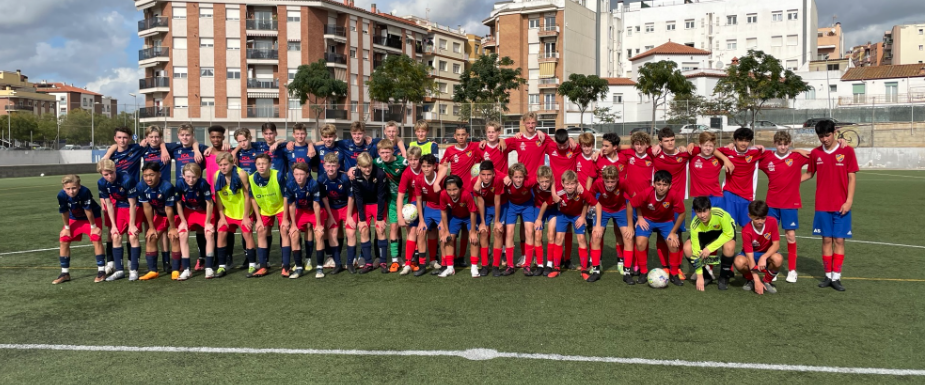 